12th January 2023 Dear Councillor,You are summoned to the meeting of Perton Parish Council Allotment Committee, to be held in the board room, Perton Civic Centre on Wednesday 18TH January 2023 at 6.00pm.   Yours faithfully
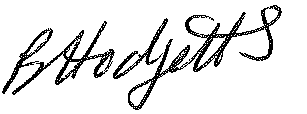 Becky HodgettsClerk to the CouncilAll persons attending this meeting are hereby notified that this meeting will be recorded by the Parish Council to assist the Parish Clerk in the compilation of minutes. The recording will be deleted once the minutes have been approved. AGENDAA09/22	To receive apologies for Absence A10/22 	To receive Declaration of Disclosable Pecuniary and Other Interests from the AgendaA11/22 	Minutes - To approve minutes of the Allotment Committee meeting held on 19th October 2022A12/22 	Site - receive an update on the handover and tenders  A13/22 	Public meeting – to agree format of the meeting to be held on 25th January at 7pm A14/22	Items for next agenda  - to propose items for future agendas.A15/22	Date and time of next meeting - To agree the next meeting date.Crime & Disorder Implications
Section 17 of the Crime & Disorder Act 1998, places a duty on a local authority to consider crime and disorder implications and to exercise its various functions with due regard to the likely effect of the exercise of those functions and to do all that it reasonably can to prevent crime and disorder in its area. Where relevant any 
decisions made at the Parish Council meeting have taken this duty of care into consideration